هو العزيز قد ظهر هيكل القدس على هيئة الشمس...حضرت بهاءاللهأصلي عربي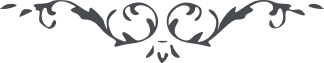 من آثار حضرة بهاءالله – لئالئ الحكمة، المجلد 3، لوح رقم (28)هو العزيزقَدْ ظَهَرَ هَيْكَلُ الْقُدْسِ عَلى هَيْئَةِ الشَّمْسِ فِيْ وَسَطِ السَّماءِ فَسُبْحانَ رَبِّي الأَعْلى، وَللهِ مَلَكُوْتُ مُلْكِ الْبَقاءاتِ وَالرُّوْحِ، يُعِزُّ مَنْ يَشآءُ بِعِزَّتِهِ وَيُذِلُّ مَنْ يُرِيْدُ بِقُدْرَتِهِ وَيُعْطِيْ عَلى مَنْ يَشاءُ ما يَشاءُ وَإِنَّهُ هُوَ شاءَ كَما شاءَ لِمَنْ أَرادَ وَإِنَّهُ هُوَ فَعّالٌ لِما يَشاءُ، وَإِنَّهُ كانَ عَلى كُلِّشَيْءٍ لَمُقْتَدِرًا قَيُّوْمًا.